
Vendor Contract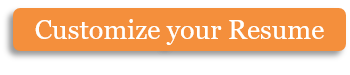 This contract serves as an agreement between [Client] and [Vendor]. It becomes effective on [Date] and involves services provided for [Event], which will be held on [Date of Event] from [Event start time] to [Event end time].The Vendor hereby agrees to provide the following services for the Event in exchange for financial compensation outlined below:Compensation In exchange for the services described above, the Client agrees to provide the Vendor with a total payment sum of $[______________]. A non-refundable fee of 20% of this amount or $[______________] shall be paid upon the execution of this contract, with the balance due no less than five (5) business days prior to the Event.Event Logistics The Vendor shall have access to the Event location beginning at [Start time] on [Date] in order to set up the appropriate stations, goods, or other items necessary in order to complete the services described. Items that require physical display space must be no larger than [Dimensions] and shall be displayed in a clean and orderly fashion throughout the course of the Event. No goods or services not described above may be sold or distributed during this Event without the Client’s express written consent. Following the event, the Vendor will have until [End time] to break down all equipment and clear the area of all goods. The Vendor is required to leave the area in a clean and serviceable manner.Professional Appearance The Vendor will display an appearance and manner appropriate with the mood and theme of the Event being held. The vending station will not in any way interfere with the Event on hand, nor will vending staff leave the station unattended. Any special dress or appearance requirements outside of the accepted norm will be discussed in advance between the Client and the Vendor. By signing below, both the Client and the Vendor indicate that they have read, understand, and agree to all terms and conditions outlined in this contract.Copyright information - Please read© This Free Microsoft Office Template is the copyright of Hloom.com. You can download and modify this template for your own personal use. You can (and should!) remove this copyright notice (click here to see how) before customizing the template.You may not distribute or resell this template, or its derivatives, and you may not make it available on other websites without our prior permission. All sharing of this template must be done using a link to http://www.hloom.com/. For any questions relating to the use of this template please email us - info@hloom.comClient:Date:Vendor:Date: